ПРОЕКТрешения о предоставлении разрешения на условно разрешенный вид использования «Ремонт автомобилей» в отношении земельного участка с кадастровым номером 38:06:100801:11763, площадью 1000 кв.м., расположенного по адресу: Российская Федерация, Иркутская область, Иркутский район, с. Хомутово, ул. Трактовая, 87Учитывая заявление Барансукова Сергея Геннадьевича о предоставлении разрешения на условно разрешенный вид использования «Ремонт автомобилей» в отношении земельного участка с кадастровым номером 38:06:100801:11763, площадью 1000 кв.м., расположенного по адресу: Российская Федерация, Иркутская область, Иркутский район, с. Хомутово, ул. Трактовая, 87.Схемы расположения земельного участка, в отношении которого подготовлен проект решения о предоставлении разрешения на условно разрешенный вид использования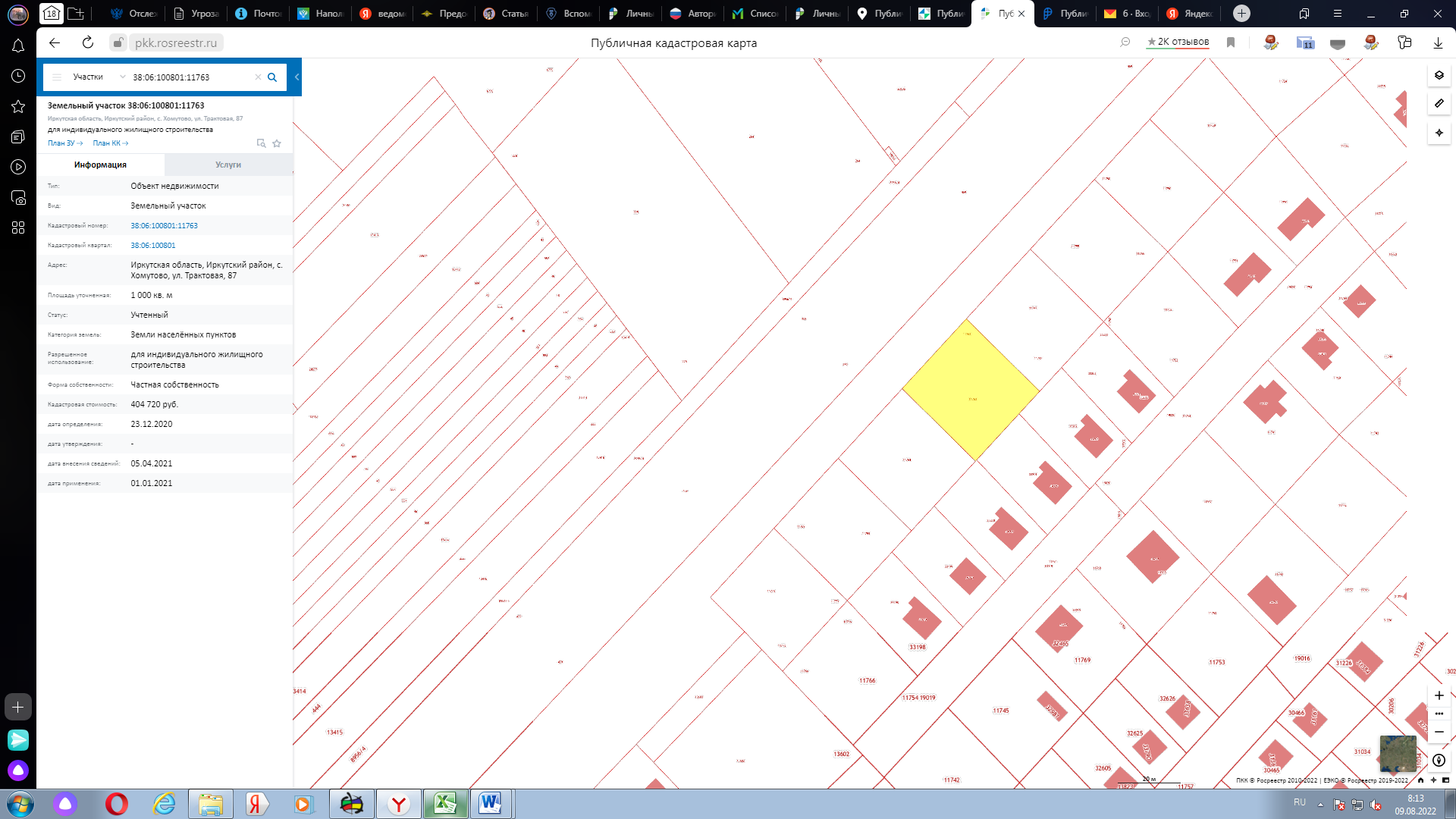 